Questions: WORLD WAR II Crash Course #38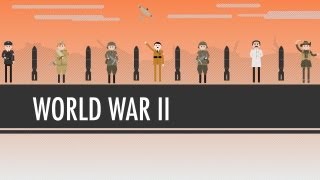 Directions: Watch the video “World War II: World History Crash Course #38” on www.youtube.com and answer the questions below on a separate piece of paper. Why did WW2 start...and when?Describe the military tactic known as the blitzkrieg? How did it give the Nazis such an advantage in first few months of World War II? Identify and briefly describe why 1941 was a big year in World War II.What happened at the Battle of Stalingrad (1942) and why was this battle so important in World War II?What was the definitive cause of World War II? Describe how “food” played a major role in the decisions that led to the war in both Europe and Asia. Why is World War II so important in World History? (Briefly explain your answers.)------------------------------------------------------------------------------------------------------------------------------------------ 